Choose Set A or B and work out the addition maths stories to answer each question.Set B is more challenging.Set A 											Set B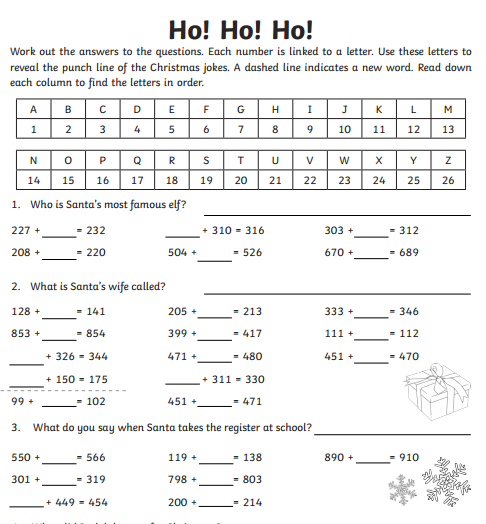 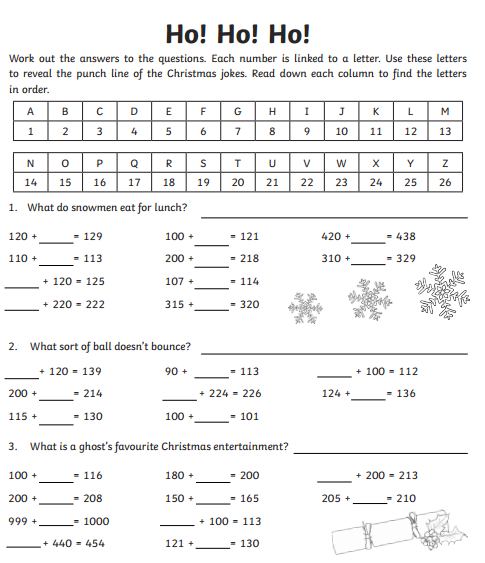 